Aguiló exige la inmediata destitución de director regional de GendarmeríaTras conocerse la noticia de Lorenza Cayuhán, mujer mapuche que se vio obligada a dar a luz a su pequeña hija estando engrillada, el diputado Sergio Aguiló (IC), solicitó al Ministerio de Justicia remover de su cargo al actual director regional de Gendarmería, Christian Alveal, por ser el principal responsable de “un acto de total brutalidad” como calificó el parlamentario.Para Aguiló, la negligencia de Alveal, es un claro ejemplo de la violación de los derechos humanos, sumado a la discriminación solo por ser mapuche, algo intolerable en estos tiempos “inmediatamente conocida la noticia el director regional de gendarmería la desmintió, señalando que ello era falso, hoy, los médicos que atendieron el parto ratificaron la noticia original y que efectivamente la señora Lorenza Cayuhán tuvo a su hija en unas condiciones denigrantes para toda mujer. Este hecho constituye, una vez más, una violación flagrante a los derechos estipulados por las leyes vigentes para los pacientes que necesitan de atención médica, pero también constituye una violación brutal hacia una mujer mapuche, solo por serlo”.Aguiló cree que actitudes como la del director regional de Gendarmería, no contribuyen en nada a mejorar el clima de violencia en la región, por tanto resulta necesario que sea removido de inmediato para dar una señal potente a la ciudadanía “son este tipo de agresiones, que sufren muchas de nuestras mujeres mapuche, las que van acumulando resentimiento y rencor, y que transforman en profundamente superficial y poco honesto el discurso de las autoridades que llaman a la paz y la concordia en la zona de conflicto”.“Es por ello que es necesario adoptar medidas ejemplares y ejemplarizadoras para terminar con los atropellos y abusos que sufren cotidianamente quienes integran nuestros pueblos originarios. Por lo mismo he solicitado a la Ministra de Justicia la destitución inmediata del coronel Christian Alveal, director regional de Gendarmería, por ser el responsable último de este abuso y por mentir deliberadamente a la opinión pública” finalizó Aguiló.PATARADESDE LAS 11 HORAS, NOS JUNTAMOS EN MAPOCHiO CON RECOLETA… POR EL CERRO BLANCO  JALLALLA…CONCEJO DEFENSA APU WECHURABA - CERRO BLANCO COMUNA DE RECOLETA30 sept.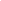 